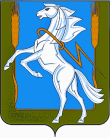 СОВЕТ ДЕПУТАТОВ ПОЛЕТАЕВСКОГО  СЕЛЬСКОГО ПОСЕЛЕНИЯСОСНОВСКОГО  МУНИЦИПАЛЬНОГО  РАЙОНА  ЧЕЛЯБИНСКОЙ ОБЛАСТИРЕШЕНИЕот 20.12.2017 г № 140/1                                                                                                                                  Об избрании председателяСовета депутатов Полетаевскогосельского поселенияСосновский муниципальный район.	В соответствии с Федеральным законом от 06.10.2003 года №131-ФЗ «Об общих принципах организации местного самоуправления в Российской Федерации», Устава Полетаевского сельского поселения, Совет депутатов Полетаевского сельского поселения.	РЕШАЕТ:	1.Избрать председателем Совета депутатов Полетаевского сельского поселения – Созыкину Людмилу Васильевну.2.Настоящее решение вступает в силу со дня его обнародования и подлежит размещению на сайте администрации Полетаевского сельского поселения.Председатель Совета депутатов                 Глава                          Полетаевского сельского поселения          Полетаевского сельского поселения _______________Л.В. Созыкина               ____________________Е.Я. Лаврова